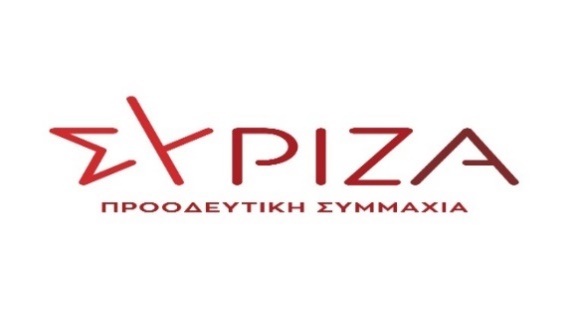 Προς το Προεδρείο της Βουλής των ΕλλήνωνΑΝΑΦΟΡΑΓια την κα Υπουργό Εργασίας και Κοινωνικής ΑσφάλισηςΘέμα: «Προβλήματα αυτοαπασχολούμενων διανομέων στις ψηφιακές πλατφόρμες»Ο Βουλευτής Αργολίδας Γαβρήλος Γεώργιος, ο Βουλευτής Α΄ Θεσσαλονίκης, Γιαννούλης Χρήστος, η Βουλευτής Α΄ Θεσσαλονίκης, Θρασκιά Ουρανία και η Βουλευτής Β΄ Θεσσαλονίκης, Κατερίνα Νοτοπούλου καταθέτουν προς την κ. Υπουργό Εργασίας και Κοινωνικής Ασφάλισης, ως Αναφορά, το από 15/02/2024 Υπόμνημα του Σωματείου Αυτοαπασχολούμενων Διανομέων Θεσσαλονίκης, οι οποίοι περιγράφουν τα προβλήματα που αντιμετωπίζει ο κλάδος τους και τους κινδύνους στους οποίους είναι καθημερινά εκτεθειμένοι οι εργαζόμνοι, καθώς επίσης και τα καθημερινά πια φαινόμενα εργοδοτικής αυθαιρεσίας εκ μέρους των πλατφορμών- εταιρειών. Το Σωματείο ζητά να σταματήσει η έκδηλη αδιαφορία για το σύνολο του κλάδου των διανομέων και να ληφθούν συγκεκριμένα μέτρα για την προστασία της υγείας και της ασφάλειας των εργαζομένων. Επισυνάπτεται το σχετικό υπόμνημα.Παρακαλούμε για την απάντηση και τις δικές σας ενέργειες.Αθήνα, 06 Μαρτίου 2024Οι καταθέτοντες ΒουλευτέςΓαβρήλος ΓιώργοςΓιαννούλης ΧρήστοςΘρασκιά ΟυρανίαΝοτοπούλου Κατερίνα